Использование программы iSpring в работе преподавателяВ современном мире хороший преподаватель должен успевать за тенденциями происходящими в обществе, подстраиваться под окружающую обстановку и удовлетворять потребности своих учащихся. Для этого он должен владеть компьютерными технологиями. Но не всем педагогам удается на профессиональном уровне работать с компьютером и не у всех преподавателей есть время осваивать новые технологии, языки программирования и сложные программы. Поэтому на помощь  может прийти программа iSpring. Программа iSpring является надстройкой программы MicrosoftPowerPoint.  Данная программа представляет собой конструктор для быстрого создания профессиональных информационных курсов под любые задачи обучения, в том числе и дистанционного обучения.ISpring позволяет быстро превратить обычную презентацию в профессиональный обучающий курс: видео лекции, тренажеры, тесты, опросы, интерактивности в одной программе, которые помогут повысить эффективность процесса обучения. Программа проста и удобна в работе. Главным преимуществом данного приложения является то, что для работы в нем не нужно обладать знанием языков программирования.  Программа имеет интуитивно понятный интерфейс, что позволяет достаточно быстро освоить в ней работу. С помощью iSpring вы можете быстро собрать тест, чтобы провести проверку знаний студентов. В вашем распоряжении 14 готовых шаблонов: от классических вопросов на выбор вариантов ответа до интерактивных заданий на перетаскивание, порядок и сопоставление. Чтобы повысить уровень сложности заданий, можно назначить штрафы за ошибки, ограничить время прохождения теста и число попыток. Готовым тестом вы можете  воспользоваться во время занятия на компьютере. Так же можете провести тестирование во внеурочное время, например, дома, выложив его в интернет, а готовые результаты с оценками придут вам на почту.С помощью данной программы за пару кликов можно представить учебный материал в виде книги с эффектом перелистывания. Для наглядной подачи материала  можно использовать интерактивности . В iSpring встроено 14 интерактивностей под разные учебные ситуации. Например, вы можете создать алфавитный каталог, базу часто задаваемых вопросов (FAQ), для хронологии событий использовать интерактивность «Временная шкала», и т.д. В своей работе нами были  использованы две интерактивности программы iSpring.Для создания электронно-образовательного ресурса (ЭОР)  «Физика человеческого тела» мы использовали функцию программы iSpring – Interaction Directory (Интерактивность каталог). 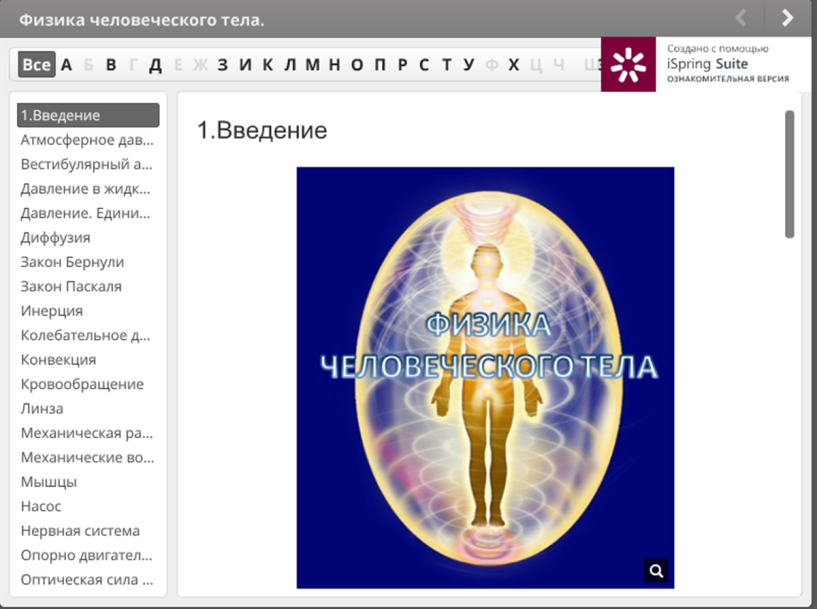 В информационном контенте содержится теоретический материал, раскрывающий основы строения и функционирования человеческого организма, а для более полного понимания работы человеческого тела были сделаны гиперссылки на физические явления и законы. Например, работа опорно-двигательного аппарата человека связана с законами механики, а точнее с системой рычагов. В тексте о работе вестибулярного аппарата сделаны ссылки на такие физические понятия, как инерция, ускорение и колебательное движение, которые непосредственно участвуют в функционировании этого органа.  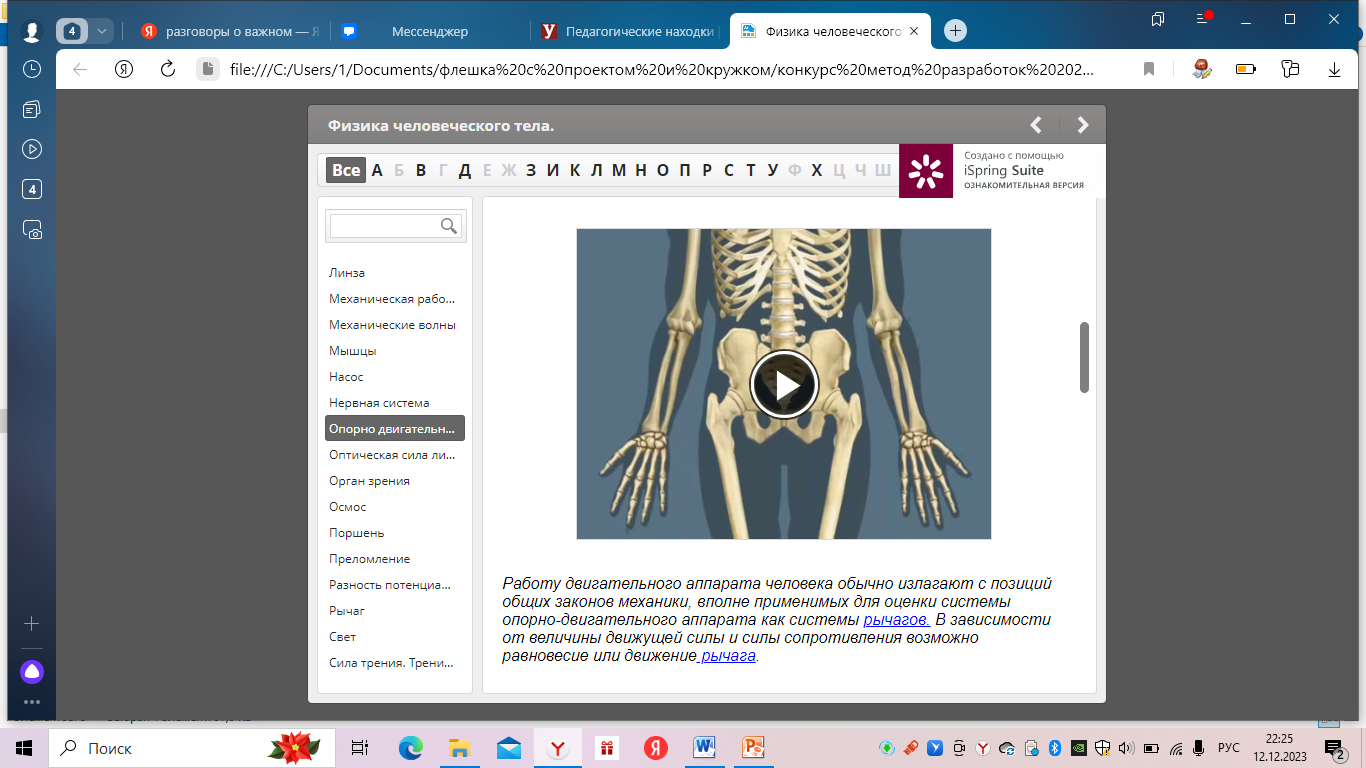 Для создания ЭОР «Развитие атомной энергетики и ее влияние на окружающую среду» мы использовали  интерактивность «Временная шкала». 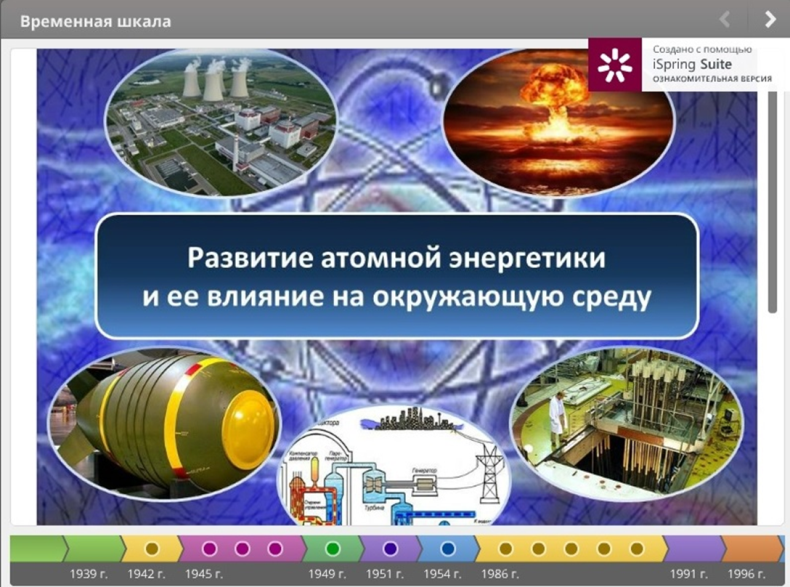 Контент содержит теоретический материал, разбитый по годам и датам, раскрывающий историю развития атомной энергетики, последствия ее использования и влияние на окружающую среду. В нашем проекте мы отобразили, на наш взгляд, только самые важные даты, показывающие наиболее значимые события по данной теме. В данных электронно-образовательных ресурсах текст сопровождается множеством иллюстраций  и видео, что делает процесс изучения данного материала более наглядным и увлекательным. 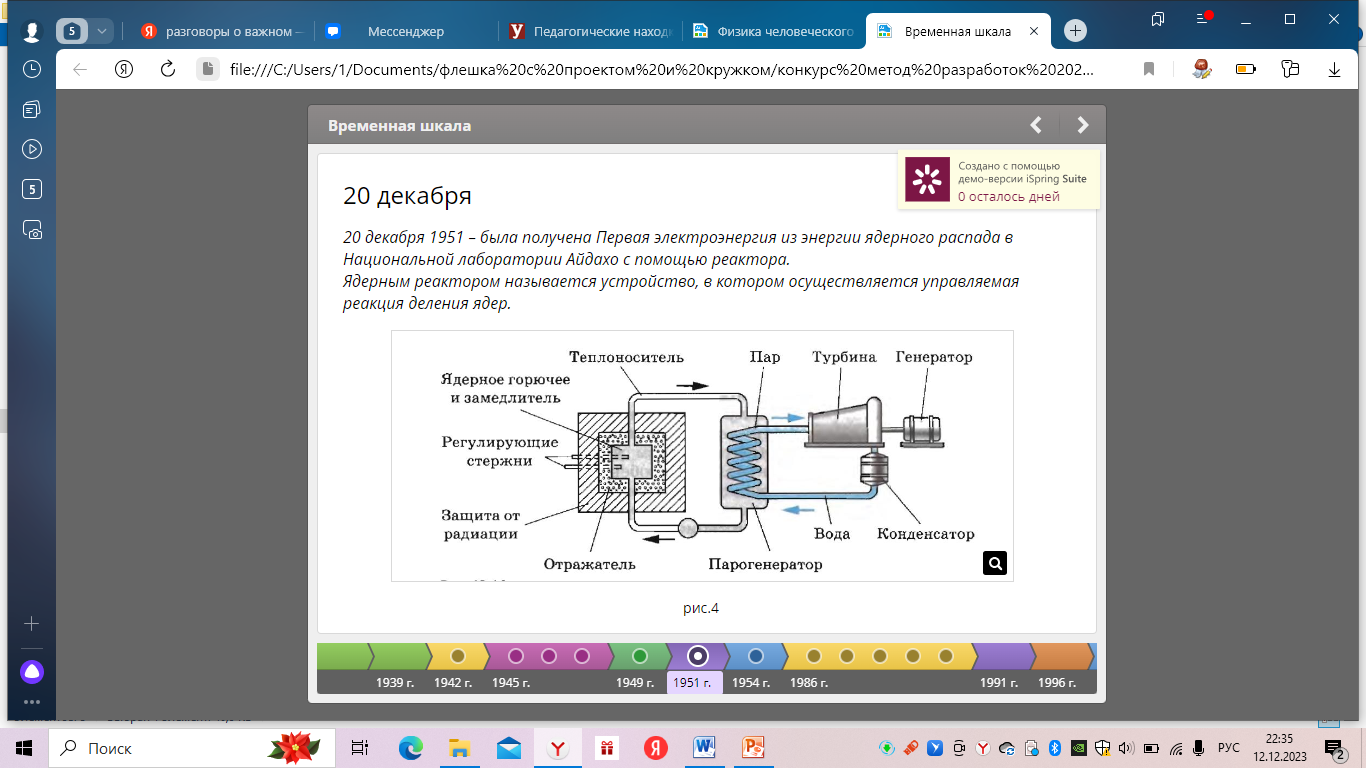 Преимущества данных ЭОР: - простота в использовании- наглядность, за счет рисунков и видео- адаптированность и компактность учебного материала- удобство навигации - быстрое перемещение по материалам ресурса;- систематизированность материала- удобство и привлекательность интерфейса- доступность информации содержащейся в ресурсеНаши обучающие средства, содержащие учебный материал, эстетически представлены в визуальной форме, что обеспечивает эффективное функционирование психологических процессов восприятия, позволяют реализовать главные дидактические принципы и способствуют достижению и педагогических целей обучения, и целей развития. Визуализация позволяет наглядно «обнаружить» сущность изучаемых явлений, законов, делает  процесс познания более эффективным.Эти электронные образовательные ресурсы  можно использовать  на всех этапах обучения, как при объяснении нового материала, так и при закреплении (повторении) учебного материала. При этом данные программы  выполняют  различные функции: преподавателя, рабочего инструмента, объекта обучения. Все это дает возможность повысить мотивацию обучения.Наши программы являются благоприятными для мобилизации внимания студентов и расширения интереса к обучению, для превращения абстрактных формулировок законов  в нечто конкретное, жизненное, затрагивающее не только интеллектуальную, но и эмоциональную сферу.